FORMULÁRIO DE JUSTIFICATIVA PARA PRORROGAÇÃO DO PRAZO DE EXECUÇÃO DO PROJETO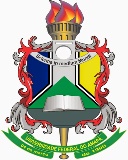 PRÓ-REITORIA DE EXTENSÃO E AÇÕES COMUNITÁRIASDEPARTAMENTO DE EXTENSÃO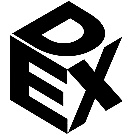 01. DADOS DO(A) COORDENADOR(A) DA ATIVIDADE DE EXTENSÃO01. DADOS DO(A) COORDENADOR(A) DA ATIVIDADE DE EXTENSÃO01. DADOS DO(A) COORDENADOR(A) DA ATIVIDADE DE EXTENSÃO01. DADOS DO(A) COORDENADOR(A) DA ATIVIDADE DE EXTENSÃO01. DADOS DO(A) COORDENADOR(A) DA ATIVIDADE DE EXTENSÃONOME COMPLETO:NOME COMPLETO:NOME COMPLETO:NOME COMPLETO:SIAPE:TITULAÇÃO:TITULAÇÃO:DEPARTAMENTO:                                          DEPARTAMENTO:                                          DEPARTAMENTO:                                          TEL.:E-MAIL:E-MAIL:CPF:CPF:02. DADOS DO PROGRAMA OU PROJETO DE EXTENSÃOTÍTULO:ÁREA TEMÁTICA:PERÍODO DE REALIZAÇÃO INICIAL:NOVO PERÍODO DE REALIZAÇÃO:03. JUSTIFICATIVA 03. JUSTIFICATIVA Descreva, detalhadamente, os motivos da não execução do projeto dentro do prazo previsto. Para melhor embasar a justificativa, deverão ser anexados documentos que comprovem o motivo de sua condição bem como novo cronograma de execução do projeto. Solicito a prorrogação do prazo de execução do projeto acima identificado até a data de ___/___/____.Descreva, detalhadamente, os motivos da não execução do projeto dentro do prazo previsto. Para melhor embasar a justificativa, deverão ser anexados documentos que comprovem o motivo de sua condição bem como novo cronograma de execução do projeto. Solicito a prorrogação do prazo de execução do projeto acima identificado até a data de ___/___/____.DATA:              /           / ASSINATURA DO COORDENADOR(A):04. PARECER DA DIREÇÃO DE EXTENSÃO04. PARECER DA DIREÇÃO DE EXTENSÃO(   ) Com base nas informações e justificativas apresentadas neste formulário, propomos o DEFERIMENTO da prorrogação do prazo de execução do projeto até a data de ____/____/____.( ) Com base nas informações e justificativas apresentadas neste formulário, propomos o  INDEFERIMENTO da prorrogação do prazo de execução.Justificativa:__________________________________________________________________________.Macapá, AP,   ____/____/____.                                                         ___________________________________                                                                 (ASSINATURA E CARIMBO)(   ) Com base nas informações e justificativas apresentadas neste formulário, propomos o DEFERIMENTO da prorrogação do prazo de execução do projeto até a data de ____/____/____.( ) Com base nas informações e justificativas apresentadas neste formulário, propomos o  INDEFERIMENTO da prorrogação do prazo de execução.Justificativa:__________________________________________________________________________.Macapá, AP,   ____/____/____.                                                         ___________________________________                                                                 (ASSINATURA E CARIMBO)